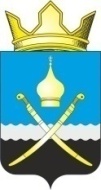 Российская ФедерацияРостовская область, Тацинский районМуниципальное образование «Михайловское сельское поселение»Администрация Михайловского сельского поселения__________________________________________________________________ПОСТАНОВЛЕНИЕ27 февраля 2017 года                                № 26                               х. МихайловО признании утратившими силу постановлений Администрации Михайловского сельского поселения от 04.12.2015 № 192, от 04.12.2015 № 194, от 04.12.2015 № 195, от 04.12.2015 № 198, от 04.12.2015 № 204, от 04.12.2015 № 215от29.12.2015 № 246, от 15.03.2016 № 47В соответствии с Областным законом от 22.07.2003 № 19-ЗС «О регулировании земельных отношений в Ростовской области» (с изменениями от 29.12.2016 № 939-ЗС), ПОСТАНОВЛЯЮ:        1. Признать утратившими силу:        -  постановление Администрации Михайловского сельского поселения от 04.12.2015 № 192  «Об утверждении административного регламента предоставления муниципальной услуги «Утверждение схемы расположения земельного участка на кадастровом плане территории»;        -  постановление Администрации Михайловского сельского поселения от 04.12.2015 № 194  «Об утверждении административного регламента предоставления муниципальной услуги «Предоставление земельного участка, находящегося в муниципальной собственности или государственная собственность на который не разграничена, в аренду без проведения торгов»;      -  постановление Администрации Михайловского сельского поселения от 04.12.2015 № 195  «Об утверждении административного регламента предоставления муниципальной услуги «Предоставление земельного участка, находящегося в муниципальной собственности или государственная собственность на который не разграничена, в собственность бесплатно»;      -  постановление Администрации Михайловского сельского поселения от 04.12.2015 № 198  «Об утверждении административного регламента предоставления муниципальной услуги «Прекращение права постоянного (бессрочного) пользования земельным участком или права пожизненного наследуемого владения земельным участком»;     -  постановление Администрации Михайловского сельского поселения от 04.12.2015 № 204  «Об утверждении административного регламента предоставления муниципальной услуги «Устранение технических ошибок в правоустанавливающих документах о предоставлении земельного участка, принятых органами местного самоуправления»;     -  постановление Администрации Михайловского сельского поселения от 04.12.2015 № 215  «Об утверждении административного регламента предоставления муниципальной услуги «Предоставление земельных участков, государственная собственность на которые не разграничена, и земельных участков, находящихся в муниципальной собственности, для целей, не связанных со строительством единственному заявителю»;      -  постановление Администрации Михайловского сельского поселения от 29.12.2015 № 246  «Об утверждении административного регламента предоставления муниципальной услуги «Предоставление правообладателю муниципального имущества, а также земельных участков, государственная собственность на которые не разграничена, заверенных копий правоустанавливающих документов»;     -  постановление Администрации Михайловского сельского поселения от 15.03.2016 № 47  «Об утверждении административного регламента осуществления муниципального земельного контроля на территории муниципального образования «Михайловское сельское поселение».       2. Настоящее постановление подлежит опубликованию и размещению на официальном сайте Администрации Михайловского сельского поселения.       3. Контроль за исполнением настоящего постановления оставляю  за собой.И.о. главы Администрации Михайловского сельского поселения  						                     Л.Л. Качурина